Medicina Basada en EvidenciasActividad  IntegradoraDr. Karim Durán Mayagoitia19/03/2014Universidad Guadalajara LamarEmmanuel González Orozco LME2996Pre-Internado (8vo semestre)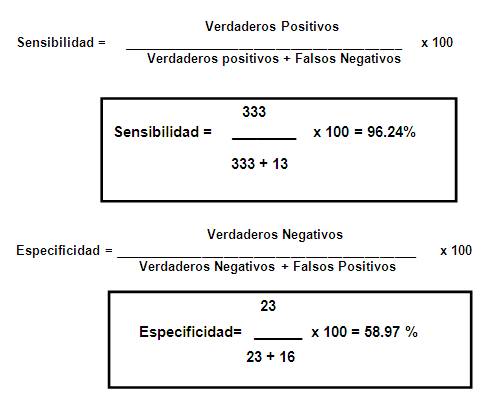 